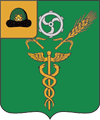 АДМИНИСТРАЦИЯ МУНИЦИПАЛЬНОГО ОБРАЗОВАНИЯ – УХОЛОВСКИЙ МУНИЦИПАЛЬНЫЙ РАЙОН РЯЗАНСКОЙ ОБЛАСТИРАСПОРЯЖЕНИЕот  10 апреля 2018 г.      			                                                № 158-рВ целях реализации на территории Ухоловского муниципального  района приоритетного проекта «Доступное дополнительное образование для детей», утвержденного президиумом Совета при Президенте Российской Федерации по стратегическому развитию и приоритетным проектам (протокол от 30 ноября 2016 г. № 11), повышения эффективности и качества дополнительного образования детей в муниципальных и государственных организациях дополнительного образования  детей1. Создать муниципальный (опорный) центр дополнительного образования детей Ухоловского муниципального района на базе муниципального  учреждения дополнительного образования Детско-юношеский центр.2. Утвердить :-Положение о муниципальном (опорном) центре дополнительного образования детей Ухоловского муниципального района  .-Состав муниципального опорного центра дополнительного образования детей3.Назначить:- руководителем муниципального (опорного) центра дополнительного образования детей Ухоловского муниципального района Ежову М.Н.- и.о. директора МУ ДО ДЮУ4. Определить координатором муниципального (опорного) центра дополнительного образования детей Ухоловского муниципального района Управление по  образованию и  молодежной политике Ухоловского муниципального района муниципального района Рязанской области.4. Распоряжение вступает в силу с момента подписания и подлежит размещению на официальном сайте  администрации Ухоловского муниципального района5. Контроль  исполнения распоряжения возложить на заместителя главы администрации  Ухоловского муниципального района по экономике и социальным вопросам Чеврычкину М.В.Глава администрациимуниципального образования – Ухоловский муниципальный район    Рязанской области                                                                               Н.А. КожинРазослать: оргкомитет, прокур., дело.Исп. Бочарова С.И.